АДМИНИСТРАЦИЯМУНИЦИПАЛЬНОГОРАЙОНА БОГАТОВСКИЙСАМАРСКОЙ ОБЛАСТИПОСТАНОВЛЕНИЕОт 10.11.2020 г. №855О награждении  Почетной грамотой           В соответствии с Положением «О Почетной грамоте Главы муниципального района Богатовский Самарской области», Администрация муниципального района Богатовский Самарской области ПОСТАНОВЛЯЕТ:1.  Наградить Почетной грамотой за многолетний  добросовестный труд,  высокий профессионализм, и в связи с празднованием 88-й годовщины со дня образования гражданской обороны России- Глухова Владимира Ивановича  – ветерана пожарной охраны Пожарно-спасательного отряда № 15 противопожарной службы Самарской области;- Бунденкова Сергея Михайловича  - ведущего инженера по связи Пожарно-спасательного отряда № 15 противопожарной службы Самарской области.	2. Опубликовать настоящее Постановление в газете «Красное знамя» и разместить на официальном сайте органов местного самоуправления муниципального района Богатовский Самарской области. Главамуниципального района БогатовскийСамарской области 		                                                             В.В. ТуркинПопова 21222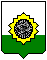 